PATRONSHRH The Prince Philip, Duke of Edinburgh  KG, KTHE Dr Peter Ammon, German Ambassador to the UKHE Sir Sebastian Wood, KCMG, British Ambassador to Germany PATRONSHRH The Prince Philip, Duke of Edinburgh  KG, KTHE Dr Peter Ammon, German Ambassador to the UKHE Sir Sebastian Wood, KCMG, British Ambassador to Germany 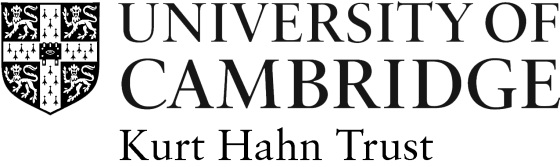 KURT HAHN TRUST APPLICATION FORMKURT HAHN TRUST APPLICATION FORMKURT HAHN TRUST APPLICATION FORMKURT HAHN TRUST APPLICATION FORMAwards to German Students 2018-19Awards to German Students 2018-19Awards to German Students 2018-19Awards to German Students 2018-19This form must be typed and hand written applications cannot be accepted. Please do not use staples or print double-sided.This form must be typed and hand written applications cannot be accepted. Please do not use staples or print double-sided.This form must be typed and hand written applications cannot be accepted. Please do not use staples or print double-sided.This form must be typed and hand written applications cannot be accepted. Please do not use staples or print double-sided.Title: Surname: Surname: First Name:College: Nationality: Nationality: Date of birth: Address (if not resident in College):Email Address:Address (if not resident in College):Email Address:Address (if not resident in College):Email Address:Address (if not resident in College):Email Address:Qualification and Subject Sought :(eg: PhD in Physics)Qualification and Subject Sought :(eg: PhD in Physics)Qualification and Subject Sought :(eg: PhD in Physics)Qualification and Subject Sought :(eg: PhD in Physics)Length of time already spent on course at 1 October 2018:Length of time already spent on course at 1 October 2018:Length of time already spent on course at 1 October 2018:Length of time already spent on course at 1 October 2018:Proposed Title for Research Thesis:Proposed Title for Research Thesis:Proposed Title for Research Thesis:Proposed Title for Research Thesis:Previous Educational History and Qualifications already obtained. Please give dates and grade/class  (e.g. MA in History, 1st class):Previous Educational History and Qualifications already obtained. Please give dates and grade/class  (e.g. MA in History, 1st class):Previous Educational History and Qualifications already obtained. Please give dates and grade/class  (e.g. MA in History, 1st class):Previous Educational History and Qualifications already obtained. Please give dates and grade/class  (e.g. MA in History, 1st class):Level of Funding already obtained for course (please give details of sponsor etc.):Level of Funding already obtained for course (please give details of sponsor etc.):Level of Funding already obtained for course (please give details of sponsor etc.):Level of Funding already obtained for course (please give details of sponsor etc.):Other, i.e. non-academic, Interests etc. (please give details to demonstrate ‘evidence of more than usual enterprise, breadth of interest and social awareness’):Other, i.e. non-academic, Interests etc. (please give details to demonstrate ‘evidence of more than usual enterprise, breadth of interest and social awareness’):Other, i.e. non-academic, Interests etc. (please give details to demonstrate ‘evidence of more than usual enterprise, breadth of interest and social awareness’):Other, i.e. non-academic, Interests etc. (please give details to demonstrate ‘evidence of more than usual enterprise, breadth of interest and social awareness’):Declaration: I declare that the information given is correct, to the best of my knowledge.Signed ………………………………………….…………..        Date ………………………..Declaration: I declare that the information given is correct, to the best of my knowledge.Signed ………………………………………….…………..        Date ………………………..Declaration: I declare that the information given is correct, to the best of my knowledge.Signed ………………………………………….…………..        Date ………………………..Declaration: I declare that the information given is correct, to the best of my knowledge.Signed ………………………………………….…………..        Date ………………………..Once completed, this form should be returned by 5 March 2018, together with a CV and letters of support from two referees to:The SecretaryKurt Hahn TrustInternational Student Office17 Mill LaneCambridge CB2 1RXOnce completed, this form should be returned by 5 March 2018, together with a CV and letters of support from two referees to:The SecretaryKurt Hahn TrustInternational Student Office17 Mill LaneCambridge CB2 1RXOnce completed, this form should be returned by 5 March 2018, together with a CV and letters of support from two referees to:The SecretaryKurt Hahn TrustInternational Student Office17 Mill LaneCambridge CB2 1RXOnce completed, this form should be returned by 5 March 2018, together with a CV and letters of support from two referees to:The SecretaryKurt Hahn TrustInternational Student Office17 Mill LaneCambridge CB2 1RX